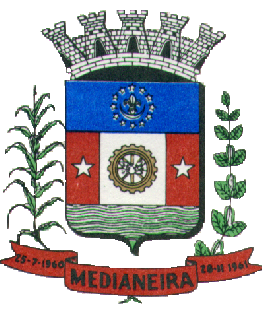 Câmara Municipal de                                                         Medianeira  MEDIANEIRA – PARANÁ                                                                              CONTROLE DE ESTOQUEDEZEMBRO 2017 Entradas e saídas de mercadoriasCombustíveis e lubrificantes automotivosSaldo anteriorEntradaSaídaSaldo atualGasolina (L)0112.730112.7300Material de ExpedienteSaldo anteriorEntradaSaídaSaldo atualBorracha p/ Carimbo Print 200000Borracha p/ Carimbo Print 550000Cadeira plástica s/ braço Preta0000Caixa de grampo 26/6 cobreado c/ 5000 und0000Caixa de grampo p/ trilho 80mm c/ 50 und0000Caixa de papel sulfite A4 c/ 10 resmas0000Carimbo Printer 200000Carimbo Printer 200000Carimbo redondo Printer0000Cola bastão 10g0000Fita dupla face0000Grafite 0.5 c/ 24 und0000Grampeador grande p/ 100 folhas0000Grampeador pequeno para 20 folhas0000Lapiseira 0.50000Marca texto fino0000Pacote de Pasta L c/ 10 und0000Pasta aba elástico 5,5mm0000Refil Carimbo Print 200000Refil p/ Carimbo0000Tinta p/ Carimbo 42ml0000Tripé p/ Câmera Fotográfica 0000Material de Processamento de DadosSaldo anteriorEntradaSaídaSaldo atualCaixa de som c/ USB0000Carregador Samsung0000Cartucho 60 Black Original0110Cartucho 60 Color Compatível 0000Cartucho 60 HP Remano Preto0000Cartucho Toner HP CF 210 black0000Cartucho Toner HP CF 211 color0000Cilindro 85A0330Cilindro do Toner colorido HP 0110Etiquetas 1201 0000Etiquetas 22050000Fonte ATX 200WTS0000HD SATA3 2TB Seagate  7200 64MB0000HD Surveillance Barracuda 3TB 0000Headphone de ouvido0000Memoria DDR3 4gb0110Mouse Genius0000Mouse retrátil 0000Mouse Satellite0000Pen drive 16gb 0000Recarga de toner HP CF2100000Recarga de toner HP Color CF4000000Recarga toner HP CB 5400440Recarga toner HP CF 2100000Rolo espuma HP L Color0000Teclado usb multimídia 0000Toner Compatível 85A0000Material de Copa e CozinhaSaldo anteriorEntradaSaídaSaldo atualAçúcar Branco Pacote 5kg0000Caixa c/ 48 und de copos de 200ml0550Caixa de Café a Vácuo de 500g com 20 und0000Caixa de Chá com 20 und. 25 saches 0000Caixa de chá com 25 saches 0000Caixa de filtro de café de TNT c/ 30 und0000Caixa de filtro de café TNT c/ 30 und0000Garrafão com 20L de água mineral 0000Pacote c/ filtro para bomba de chimarrão 0000Pacote de Erva Mate 1Kg0000Pacote de Guardanapo 30x30 c/ 50 und0000Pacote de Guardanapo 33x30 c/ 50 und0000Pacote de Guardanapo 33x33 c/ 50 und 0000Recarga galão de água mineral 20L0880Xicara p/ café  150ml c/ pires 0000Material de Limpeza e Produtos de HigieneSaldo anteriorEntradaSaídaSaldo atualAlvejante Galão 5L0000Amaciante Galão 5L0220Aromatizante de ambiente 300ml0000Aromatizante de ambiente 360ml0330Caixa c/ Gel adesivo com 12 und p/ sanitários0000Caixa de Copos descartáveis 180ml c/ 2500 und0000Caixa de Copos descartáveis 50ml c/ 5000 und0000Caixa de Papel toalha com 5000 folhas0440Caixa de pastilha adesiva sanitária c/ 3 und0550Caixa de sabão em pó 500g0000Cartela pilha normal com 2 und0000Cartela pilha palito com 2 und0000Desinfetante Galão 5L0330Litro de álcool liquido0000Lixeiras recicláveis 50L0000Luva látex TM-M c/ 2 und0000Odorizador de ambiente 360ml 250g0000Pacote de Papel Higiênico com 8 rolos de 10x300m0000Pano de chão0000Pano de Limpeza0000Pano de Prato0000Rodo grande0000Rolo de saco de lixo 100L0000Rolo de saco de lixo 15L0000Rolo de saco de lixo 30L0000Rolo de saco de lixo 50L0000Sabão Amoniacal Galão 5L0000Sabão em barra 200g c/ 5 unidades0000Sabão em Pó 1kg0000Sabão Neutro Galão 5L0000Suporte c/ capacidade p/ 4 lixeiras 0000Vassoura0000Material para Manutenção de Bens Imóveis Saldo anteriorEntradaSaídaSaldo atualAranha BLM 1005 preta0000Assento ergoplax 13 preto0000Base diretor plus c/ relaxita completa kit 76  0000Capacitor 0000Carga de gás ar condicionado0000Carvão do GF 5000000Convertedor de Ferrugem  TF7 500ML0330Farbem Thinner 6000 5L0110Filtro inferior GF 5000000Filtro superior GF 5000000Fita crepe 3M 24x50mm0550Galão Brasilux marrom bronze esmalte 3600ml0330Galão de tinta Suvinil piso cinza chumbo 18L0440Galão de Tinta Suvinil proteção total ovelha 18L 0220Galão de tinta Suvinil proteção total prata envelhecida 18L0550Galão Eucatex fundo preparador de paredes 18L0330Galão Glasurit massa acrílica 3600ml0110Galão Suvinil proteção total goiabada 18L0220Grafitex textura rust 25kg0660Janela de correr 2 folhas com puxador e trinco perfil preto vidro temperado 8mm 1170x6700000Janela de correr 2 folhas com puxador e trinco perfil preto vidro temperado 8mm 1180x6600000Lixas água/ferro 3M N150020200Pistão a gás com regulagem de altura 120mm0000Rodizio PU único 0000Selamix selatrinca 500g0330Material Elétrico e EletrônicoSaldo anteriorEntradaSaídaSaldo atualBase p/ Motor0000Batente0000Caixa 2x4 sobrepor0000Canaleta perfil 20x10x2 c/ fita adesiva0000Conector perfurante 020200Controle Portão0000Cremalheira de 1,5m0000Disjuntor 3x50 A0000Fita isolante preta 20m0000Haste de terra medida 3m0330Lâmpada espiral fluorescente compacta 25w 127v e-270000Lâmpada espiral fluorescente compacta 32w 127v e-270000Lâmpada Fluor Tub Led 9w0660Lâmpada fluorescente compacta 20w 127v 3u E-270000Metro de cabo 25mm01301300Metro de Cabo de rede 0000Metro de cabo de telefone0000Metro de Cordão paralelo 2x2 50m0000Metro de fio 10 mm030300Microfone XM1800S Berhringer 0000Modulo cego L 50.000 pezzi0000Módulo tomada 2P + T 20 A L 50.000 pezzi0000Módulo tomada p/ telefone rj-11 c/ conector0000Motor Eletrônico 220V0000Placa ABS + Bastidor 2x4 L 50.000 pezzi0000Reator 2x20w eletrônico bivolt afp0000Material para ComunicaçõesSaldo anteriorEntradaSaídaSaldo atualAntena Ubiquiti ap unifi uap-ac-pro mimo 2.4/5.0ghz 450/1300nbp0000Material para Manutenção de Veículos Saldo anteriorEntradaSaídaSaldo atualBorracha do limpador dianteiro0000Borracha do limpador traseiro0000Elemento Filtrante (PC)0000Filtro de Combustível (PC)0000Fluido do Freio (UN)0000Jogo elemento filtro (PC)0000Junta de alumínio 0000Junta de alumínio (PC)0000Junta, aço, dreno (PC)0000Lâmpada farol H11 para veiculo  0000Limpa Parabrisa 0000Óleo Lubrificante (L)0000Pneus0000Material de Sinalização Visual e AfinsSaldo anteriorEntradaSaídaSaldo atualAdesivo de 4,65 x 1,85m0110Placa em acrílico 3mm 12x30cm0000Placa em acrílico 3mm 12x40cm0000Placa em acrílico 3mm 12x40cm0000Revitalização de Placas de ACM de 4,50 x 1,80M0220Material para FestividadesSaldo anteriorEntradaSaídaSaldo atualCorbélia de flores natural 0110Material de proteção e segurançaSaldo anteriorEntradaSaídaSaldo atualCâmera HDCVI  010100Fonte 12V 1 A p/ Câmera 022220Balum Passivo XBP402019190